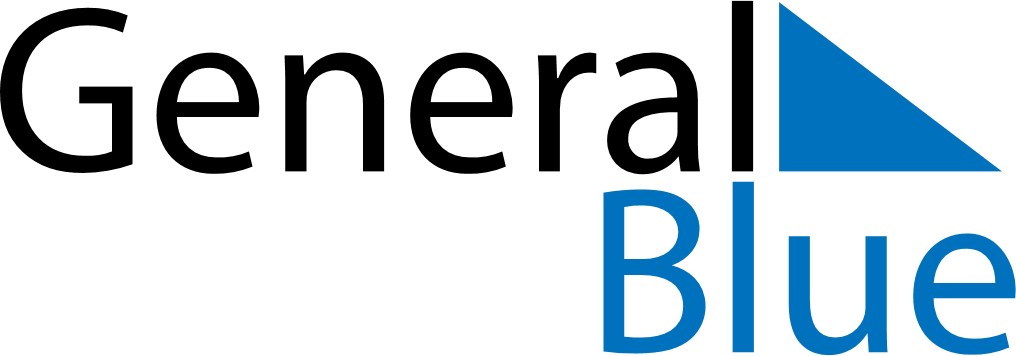 Weekly CalendarJune 13, 2021 - June 19, 2021Weekly CalendarJune 13, 2021 - June 19, 2021Weekly CalendarJune 13, 2021 - June 19, 2021Weekly CalendarJune 13, 2021 - June 19, 2021Weekly CalendarJune 13, 2021 - June 19, 2021Weekly CalendarJune 13, 2021 - June 19, 2021SUNDAYJun 13MONDAYJun 14TUESDAYJun 15WEDNESDAYJun 16THURSDAYJun 17FRIDAYJun 18SATURDAYJun 19